Московская Ассоциация Риэлторов приглашает на 3-дневный семинар повышения квалификации руководителей и специалистов агентств недвижимости, девелоперских, оценочных, консалтинговых компаний, коммерческих банков и профильных ВУЗов.Даты: 18-20 февраля 2016 г.Место: Москва, ул. Николоямская, д.40, стр. 1, ком.315 (офис ГК «МИЭЛЬ»).Время: с 10.00 до 17.00 (с перерывом на обед и кофе-брэйки).«АНАЛИЗ РЫНКА НЕДВИЖИМОСТИ ДЛЯ ПРОФЕССИОНАЛОВ». «МЕТОДЫ УГЛУБЛЁННОГО ИССЛЕДОВАНИЯ И ПРОГНОЗИРОВАНИЯ РЫНКА НЕДВИЖИМОСТИ» (Блок 003).Целевая аудитория семинара: опытные и начинающие аналитики рынка недвижимости, маркетологи, оценщики, инвестиционные аналитики, управляющие недвижимостью, все специалисты, интересующиеся методами исследования и прогнозирования РН. Слушатели получат знания о рынке, повышающие их квалификацию и  эффективность в профессиональной деятельности.ВЫ УЗНАЕТЕ И СМОЖЕТЕ ПРИМЕНЯТЬ НА ПРАКТИКЕ:1. Нематематические, социологические, квалиметрические, эконометрические методы и методики исследования показателей рынка недвижимости, не поддающихся определению при регулярном статистическом мониторинге.2. Методы прогнозирования ценовой динамики, объемов спроса, строительства, ввода, предложения, поглощения жилой недвижимости и ипотечных кредитов.3. ВПЕРВЫЕ (!) будет опубликован алгоритм математической модели функционирования локального рынка жилой недвижимости, используемой для среднесрочного прогнозирования развития рынка.Занятия традиционно сопровождаются практическими упражнениями и квалификационными заданиями. ПО ОКОНЧАНИИ КУРСА ВЫ ПОЛУЧИТЕ:1. Свидетельство об участии в семинаре.2. В случае успешного выполнения контрольного задания  Вам будет выдано Свидетельство с присвоением звания «Сертифицированного аналитика рынка недвижимости» по решению совместной профильной комиссии «Деловой России» и МАР.РЕКОМЕНДУЕТСЯ:Иметь при себе ноутбук для выполнения упражнений в среде MS Excel с вашими примерами БД предложения помещений/домов на продажу / в аренду, с динамическими рядами (за два-три года) цен и других индикаторов рынка, а также социально-экономических показателей города/региона, с примерами аналитических материалов. Консультации можно получить заблаговременно по адресу gm_sternik@sterno.ru.СТОИМОСТЬ УЧАСТИЯ: Для всех желающих: 	17 500 руб. Для членов МАР: 	14 000 руб.Для членов РГР: 	15 000 руб.В стоимость входят: обучение, презентационные материалы, кофе-брейки.ЗАПИСЬ НА СЕМИНАР: По телефону  8 (499) 132 55 43; эл. почте   tutor@magr.ru.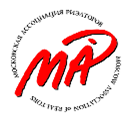 18-20 февраля 
МоскваАвторская программа повышения квалификации 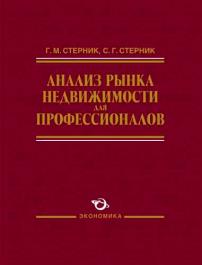 Семинар ведёт автор курса -  
Геннадий Моисеевич СТЕРНИК.Геннадий Моисеевич - один из наиболее авторитетных российских экспертов  рынка недвижимости. Опубликовал более 100 научных работ по проблемам рынка недвижимости России, в том числе монографию «Анализ рынка недвижимости для профессионалов»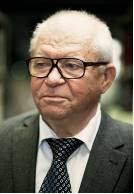 